Email Signature Line Templates with InstructionsAction steps: There are 3 steps for each staff member: Copy the New Emails (Outlook) signature below that applies to your position within the agency (#1a, 1b, or 1c) and enter it into your Outlook signature template for new emailsTo do this, place your cursor above the top left logo in the signature line template, left click, and drag your mouse until you get to the last word (“person.”) in the signature line templateCopy the Replies-forwards Emails (Outlook) AND Smart Phone signature below (#2) and enter it into your Outlook signature template for replies-forwardsUpdate the email signature on your Smart Phone to match the Replies-forwards Emails (Outlook) AND Smart Phone signature below (#2).1a. SB&H Staff – New Emails (Outlook):“Delivering Compassionate Care to Enhance Lives and Improve Communities”Compassion | Integrity | Quality | Empowerment | Innovation | TrustThe information contained in this email and in any attachments is confidential and may be privileged. If you are not the intended recipient, please destroy this message, delete any copies held on your systems and notify the sender immediately. You should not retain, copy or use this email for any purpose, nor disclose all or any part of its content to any other person.1b. SACE Staff – New Emails (Outlook):“Delivering Compassionate Care to Enhance Lives and Improve Communities”Compassion | Integrity | Quality | Empowerment | Innovation | TrustThe information contained in this email and in any attachments is confidential and may be privileged. If you are not the intended recipient, please destroy this message, delete any copies held on your systems and notify the sender immediately. You should not retain, copy or use this email for any purpose, nor disclose all or any part of its content to any other person.1c. SWFM Staff – New Emails (Outlook):“Delivering Compassionate Care to Enhance Lives and Improve Communities”Compassion | Integrity | Quality | Empowerment | Innovation | TrustThe information contained in this email and in any attachments is confidential and may be privileged. If you are not the intended recipient, please destroy this message, delete any copies held on your systems and notify the sender immediately. You should not retain, copy or use this email for any purpose, nor disclose all or any part of its content to any other person.2. ALL Staff – Replies-forwards Emails (Outlook) AND Smart Phone:“Delivering Compassionate Care to Enhance Lives and Improve Communities”Compassion | Integrity | Quality | Empowerment | Innovation | TrustThe information contained in this email and in any attachments is confidential and may be privileged. If you are not the intended recipient, please destroy this message, delete any copies held on your systems and notify the sender immediately. You should not retain, copy or use this email for any purpose, nor disclose all or any part of its content to any other person.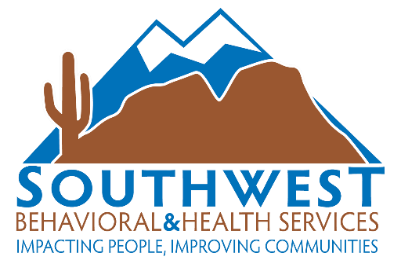 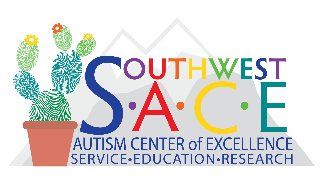 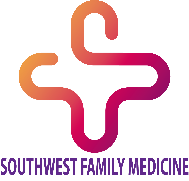 Name, CredentialsTitleStreet Address, City, State, ZipDirect (___) ___-____Cell (___) ___-____www.sbhservices.org 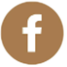 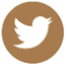 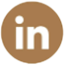 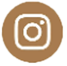 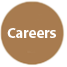 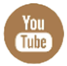 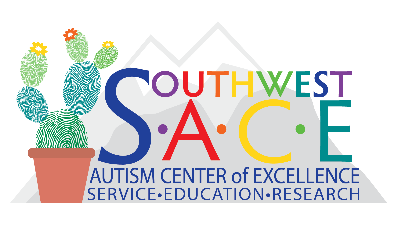 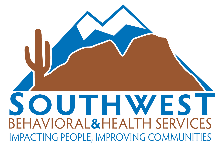 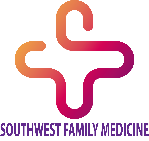 Name, CredentialsTitleStreet Address, City, State, ZipDirect (___) ___-____Cell (___) ___-____www.sbhservices.org 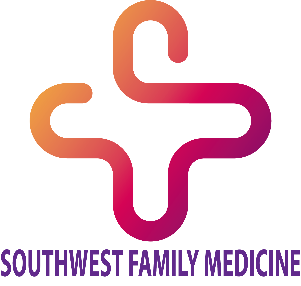 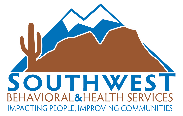 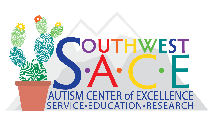 Name, CredentialsTitleStreet Address, City, State, ZipDirect (___) ___-____Cell (___) ___-____ Name, CredentialsTitleStreet Address, City, State, ZipDirect (___) ___-____Cell (___) ___-____www.sbhservices.org 